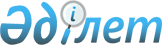 2021-2022 оқу жылына техникалық және кәсіптік, орта білімнен кейінгі білімі бар кадрларды даярлауға арналған мемлекеттік білім беру тапсырысын бекіту туралыТүркістан облысы әкiмдiгiнiң 2021 жылғы 24 қарашадағы № 259 қаулысы. Қазақстан Республикасының Әділет министрлігінде 2021 жылғы 3 желтоқсанда № 25522 болып тiркелдi
      "Білім туралы" Қазақстан Республикасы Заңының 6-бабы 2-тармағының 8-3) тармақшасына сәйкес, Түркістан облысының әкiмдiгi ҚАУЛЫ ЕТЕДI:
      1. 2021-2022 оқу жылына техникалық және кәсіптік білімі бар кадрларды даярлауға арналған мемлекеттік білім беру тапсырысы осы қаулының 1-қосымшасына сәйкес бекітілсін.
      2. 2021-2022 оқу жылына орта білімнен кейінгі білімі бар кадрларды даярлауға арналған мемлекеттік білім беру тапсырысы осы қаулының 2-қосымшасына сәйкес бекітілсін.
      3. Осы қаулының орындалуын бақылау Түркістан облысы әкiмiнiң орынбасары С.А.Қалқамановқа жүктелсiн.
      4. Осы қаулы оның алғашқы ресми жарияланған күнінен бастап қолданысқа енгізіледі. 2021-2022 оқу жылына техникалық және кәсіптік білімі бар кадрларды даярлауға арналған мемлекеттік білім беру тапсырысы 2021-2022 оқу жылына орта білімнен кейінгі білімі бар кадрларды даярлауға арналған мемлекеттік білім беру тапсырысы 
					© 2012. Қазақстан Республикасы Әділет министрлігінің «Қазақстан Республикасының Заңнама және құқықтық ақпарат институты» ШЖҚ РМК
				
      Түркістан облысының әкімі

У. Шукеев
Түркістан облысы әкімдігінің
2021 жылғы 24 қарашадағы
№ 259 қаулысына 1-қосымша
Мамандық коды, атауы
Мемлекеттік білім беру тапсырысының көлемі, орын саны
Оқу жылы ішінде бір білім алушыны оқытуға жұмсалатын шығыстардың орташа құны (мың теңге)
Оқу жылы ішінде бір білім алушыны оқытуға жұмсалатын шығыстардың орташа құны (мың теңге)
Экологиялық дағдарыс жағдайына жақындаған аймақта оқу жылы ішінде бір білім алушыны оқытуға жұмсалатын шығыстардың орташа құны (мың теңге)
Экологиялық дағдарыс жағдайына жақындаған аймақта оқу жылы ішінде бір білім алушыны оқытуға жұмсалатын шығыстардың орташа құны (мың теңге)
Мамандық коды, атауы
Мемлекеттік білім беру тапсырысының көлемі, орын саны
қалалық жерде
ауылдық жерде
қалалық жерде
ауылдық жерде
01 Білім
01 Білім
01 Білім
01 Білім
01 Білім
01 Білім
01120100 Мектепке дейінгі тәрбие және оқыту
150
377,9
424,1
464,7
510,9
01140100 Бастауыш білім беру педагогикасы мен әдістемесі
175
377,9
424,1
464,7
510,9
01140200 Музыкалық білім беру
25
1136,8
1344,7
1427,8
1635,6
01140500 Дене тәрбиесі және спорт
150
377,9
424,1
464,7
510,9
Барлығы
500
02 Өнер және гуманитарлық ғылымдар
02 Өнер және гуманитарлық ғылымдар
02 Өнер және гуманитарлық ғылымдар
02 Өнер және гуманитарлық ғылымдар
02 Өнер және гуманитарлық ғылымдар
02 Өнер және гуманитарлық ғылымдар
02120200 Киім дизайны
50
415,8
462,0
502,6
548,8
02140100 Сәндік қолданбалы және халықтық кәсіпшілік өнері (бейін бойынша)
25
415,8
462,0
502,6
548,8
02140200 Зергерлік іс
25
415,8
462,0
502,6
548,8
02210100 Исламтану
150
377,9
424,1
464,7
510,9
Барлығы
250
04 Кәсіпкерлік, басқару және құқық
04 Кәсіпкерлік, басқару және құқық
04 Кәсіпкерлік, басқару және құқық
04 Кәсіпкерлік, басқару және құқық
04 Кәсіпкерлік, басқару және құқық
04 Кәсіпкерлік, басқару және құқық
04110100 Есеп және аудит
10
19902,3
Барлығы
10
05 Жаратылыстану ғылымдары, математика және статистика
05 Жаратылыстану ғылымдары, математика және статистика
05 Жаратылыстану ғылымдары, математика және статистика
05 Жаратылыстану ғылымдары, математика және статистика
05 Жаратылыстану ғылымдары, математика және статистика
05 Жаратылыстану ғылымдары, математика және статистика
05220100 Экология және табиғатты қорғау қызметі (түрлері бойынша)
25
383,7
429,9
470,5
516,7
Барлығы
25
06 Ақпараттық-коммуникациялық технологиялар
06 Ақпараттық-коммуникациялық технологиялар
06 Ақпараттық-коммуникациялық технологиялар
06 Ақпараттық-коммуникациялық технологиялар
06 Ақпараттық-коммуникациялық технологиялар
06 Ақпараттық-коммуникациялық технологиялар
06120100 Есептеу техникасы және ақпараттық желілер (түрлері бойынша)
200
383,7
429,9
470,5
516,7
06120100 Есептеу техникасы және ақпараттық желілер (түрлері бойынша)
12
318,4
06130100 Бағдарламалық қамтамасыз ету (түрлері бойынша)
225
383,7
429,9
470,5
516,7
Барлығы
437
07 Инженерлік, өңдеу және құрылыс салалары
07 Инженерлік, өңдеу және құрылыс салалары
07 Инженерлік, өңдеу және құрылыс салалары
07 Инженерлік, өңдеу және құрылыс салалары
07 Инженерлік, өңдеу және құрылыс салалары
07 Инженерлік, өңдеу және құрылыс салалары
07110400 Зертханалық технология
25
415,8
462,0
502,6
548,8
07130100 Электр жабдықтары (түрлері және салалары бойынша)
225
415,8
462,0
502,6
548,8
07130200 Электрмен қамтамасыз ету (салалар бойынша)
125
415,8
462,0
502,6
548,8
07130400 Жылу техникалық жабдықтар және жылу мен жабдықтау жүйелері (түрлері бойынша)
25
415,8
462,0
502,6
548,8
07130700 Электромеханикалық жабдықтарға техникалық қызмет көрсету, жөндеу және пайдалану (түрлері және салалары бойынша)
75
415,8
462,0
502,6
548,8
07140100 Технологиялық процесстерді автоматтандыру және басқару (бейін бойынша)
25
415,8
462,0
502,6
548,8
07140500 Сандық техника (түрлері бойынша)
25
383,7
429,9
470,5
516,7
07140700 Автоматика, телемеханика және темір жол көлігіндегі қозғалысты басқару
50
415,8
462,0
502,6
548,8
07150100 Машина жасау технологиясы (түрлері бойынша)
50
415,8
462,0
502,6
548,8
07150300 Токарлық іс (түрлері бойынша)
25
415,8
462,0
502,6
548,8
07150500 Дәнекерлеу ісі (түрлері бойынша)
375
415,8
462,0
502,6
548,8
07160500 Темір жолдың жылжымалы құрамын пайдалану, жөндеу және техникалық қызмет көрсету
25
415,8
462,0
502,6
548,8
07161300 Автомобиль көлігіне техникалық қызмет көрсету, жөндеу және пайдалану
575
415,8
462,0
502,6
548,8
07161600 Ауыл шаруашылығын механикаландыру
425
383,7
429,9
470,5
516,7
07210200 Сүт және сүт өнімдерін өндіру
15
415,8
462,0
502,6
548,8
07210300 Нан пісіру, макарон және кондитер өндірісі
75
415,8
462,0
502,6
548,8
07210900 Балық өндірісі
50
415,8
462,0
502,6
548,8
07211300 Тағам өндірісінің технологиясы
50
415,8
462,0
502,6
548,8
07220700 Полимерлік өндіріс технологиясы
25
415,8
462,0
502,6
548,8
07221400 Жиһаз өндірісі
75
415,8
462,0
502,6
548,8
07230100 Тігін өндірісі және киімдерді үлгілеу
425
415,8
462,0
502,6
548,8
07230100 Тігін өндірісі және киімдерді үлгілеу
10
265,3
07230600 Талшықты материалдарды өңдеу технологиясы
25
415,8
462,0
502,6
548,8
07320100 Ғимараттар мен құрылыстарды салу және пайдалану
300
415,8
462,0
502,6
548,8
07320700 Автомобиль жолдары мен аэродромдар құрылысы және пайдалану
25
415,8
462,0
502,6
548,8
07321100 Тұрғын үй-коммуналдық шаруашылық объектілерінің инженерлік жүйелерін монтаждау және пайдалану
25
415,8
462,0
502,6
548,8
07321200 Газбен қамтамасыз ету жабдықтары мен жүйелерін құрастыру және пайдалану
100
415,8
462,0
502,6
548,8
07321400 Гидротехникалық мелиорация
50
415,8
462,0
502,6
548,8
Барлығы
3300
08 Ауыл, орман, балықшаруашылығы және ветеринария
08 Ауыл, орман, балықшаруашылығы және ветеринария
08 Ауыл, орман, балықшаруашылығы және ветеринария
08 Ауыл, орман, балықшаруашылығы және ветеринария
08 Ауыл, орман, балықшаруашылығы және ветеринария
08 Ауыл, орман, балықшаруашылығы және ветеринария
08110100 Агрономия
70
383,7
429,9
470,5
516,7
08110300 Жеміс-көкөніс шаруашылығы
50
383,7
429,9
470,5
516,7
08110700 Балық шаруашылығы (түрлері бойынша)
25
383,7
429,9
470,5
516,7
08410100 Ветеринария
175
383,7
429,9
470,5
516,7
Барлығы
320
09 Денсаулық сақтау және әлеуметтік қамтамасыз ету
09 Денсаулық сақтау және әлеуметтік қамтамасыз ету
09 Денсаулық сақтау және әлеуметтік қамтамасыз ету
09 Денсаулық сақтау және әлеуметтік қамтамасыз ету
09 Денсаулық сақтау және әлеуметтік қамтамасыз ету
09 Денсаулық сақтау және әлеуметтік қамтамасыз ету
09120100 Емдеу ісі
150
494,1
611,3
09130100 Мейіргер ісі
125
494,1
611,3
09130200 Акушерлік іс
25
494,1
611,3
Барлығы
300
10 Қызметтер
10 Қызметтер
10 Қызметтер
10 Қызметтер
10 Қызметтер
10 Қызметтер
10130100 Қонақ үй бизнесі
25
383,7
429,9
470,5
516,7
10130200 Тамақтану саласында қызмет көрсетуді ұйымдастыру
50
415,8
462,0
502,6
548,8
10130300 Тамақтандыруды ұйымдастыру
525
415,8
462,0
502,6
548,8
10150100 Туризм
100
383,7
429,9
470,5
516,7
10410200 Темір жолкөлігінде тасымалдауды ұйымдастыру және қозғалысты басқару
25
415,8
462,0
502,6
548,8
10410300 Автомобиль көлігінде тасымалдауды ұйымдастыру және қозғалысты басқару
25
415,8
462,0
502,6
548,8
Барлығы
750
Жалпы
5892Түркістан облысы әкімдігінің
2021 жылғы 24 қарашадағы
№ 259 қаулысына 2-қосымша
Мамандық коды, атауы
Мемлекеттік білім беру тапсырысының көлемі, орын саны
Оқу жылы ішінде бір білім алушыны оқытуға жұмсалатын шығыстардың орташа құны (мың теңге)
Оқу жылы ішінде бір білім алушыны оқытуға жұмсалатын шығыстардың орташа құны (мың теңге)
Экологиялық дағдарыс жағдайына жақындаған аймақта оқу жылы ішінде бір білім алушыны оқытуға жұмсалатын шығыстардың орташа құны (мың теңге)
Экологиялық дағдарыс жағдайына жақындаған аймақта оқу жылы ішінде бір білім алушыны оқытуға жұмсалатын шығыстардың орташа құны (мың теңге)
Мамандық коды, атауы
Мемлекеттік білім беру тапсырысының көлемі, орын саны
қалалық жерде
ауылдық жерде
қалалық жерде
ауылдық жерде
01 Білім
01 Білім
01 Білім
01 Білім
01 Білім
01 Білім
01140100 Бастауыш білім беру педагогикасы мен әдістемесі
25
377,9
424,1
464,7
510,9
Барлығы
25
08 Ауыл, орман, балықшаруашылығы және ветеринария
08 Ауыл, орман, балықшаруашылығы және ветеринария
08 Ауыл, орман, балықшаруашылығы және ветеринария
08 Ауыл, орман, балықшаруашылығы және ветеринария
08 Ауыл, орман, балықшаруашылығы және ветеринария
08 Ауыл, орман, балықшаруашылығы және ветеринария
08410100 Ветеринария
25
383,7
429,9
470,5
516,7
Барлығы
25
09 Денсаулық сақтау және әлеуметтік қамтамасыз ету
09 Денсаулық сақтау және әлеуметтік қамтамасыз ету
09 Денсаулық сақтау және әлеуметтік қамтамасыз ету
09 Денсаулық сақтау және әлеуметтік қамтамасыз ету
09 Денсаулық сақтау және әлеуметтік қамтамасыз ету
09 Денсаулық сақтау және әлеуметтік қамтамасыз ету
09130100 Мейіргер ісі
150
494,1
611,3
Барлығы
150
Жалпы
200